ППМИ-2021 г. Администрация сельского поселения Курманкеевский сельсовет муниципального района Давлекановский район Республики БашкортостанПРОЕКТ: «Покупка трактора МТЗ-82.1 для благоустройства с. Дюртюли сельского поселения Курманкеевский сельсовет муниципального района Давлекановский район Республики Башкортостан»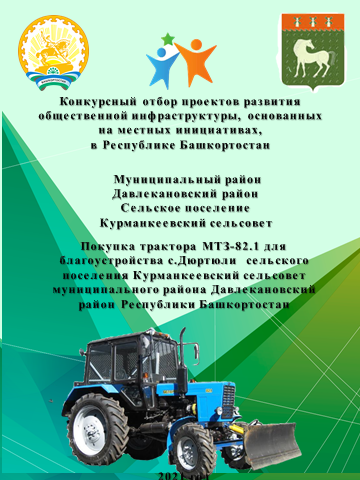 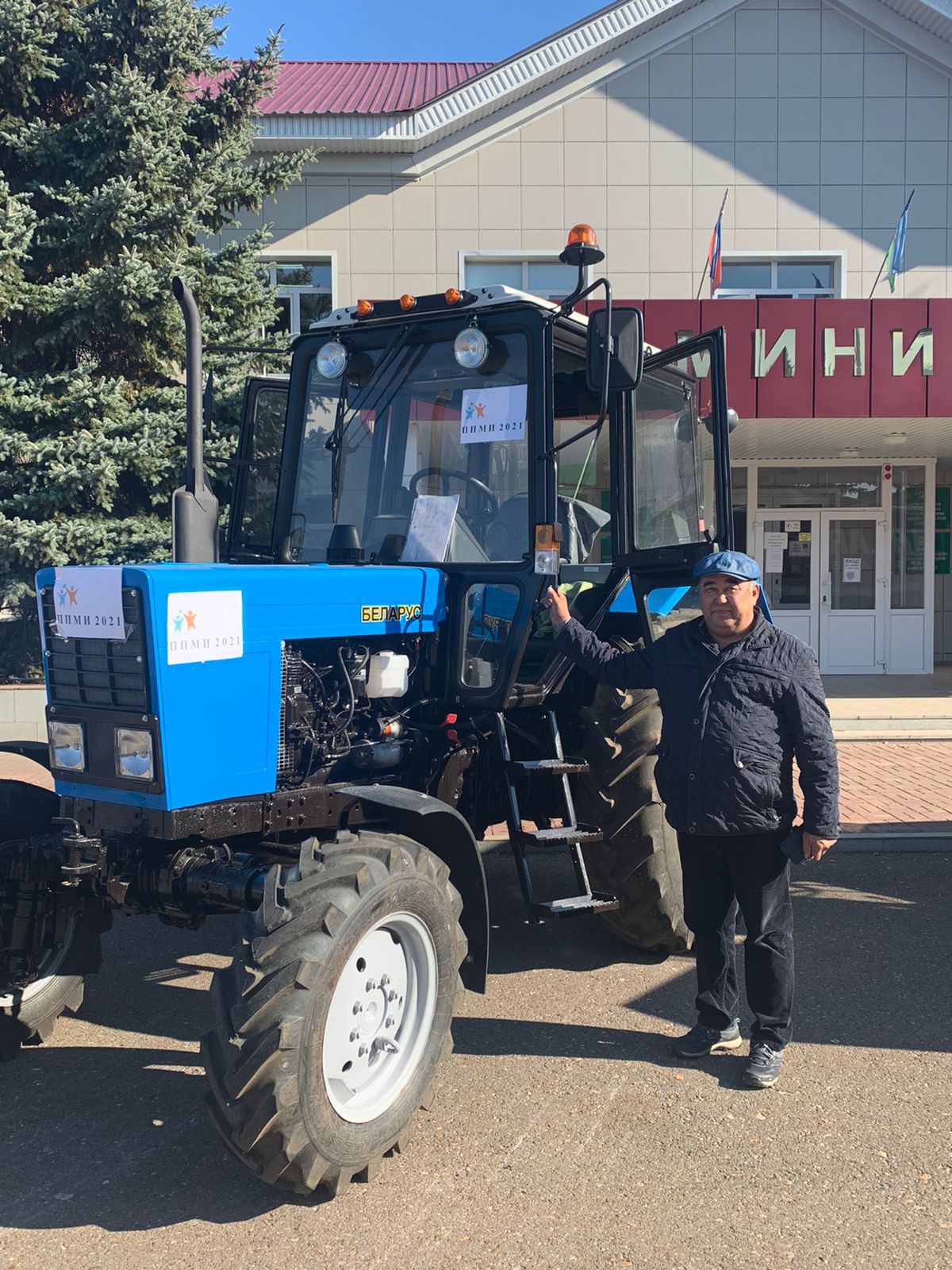 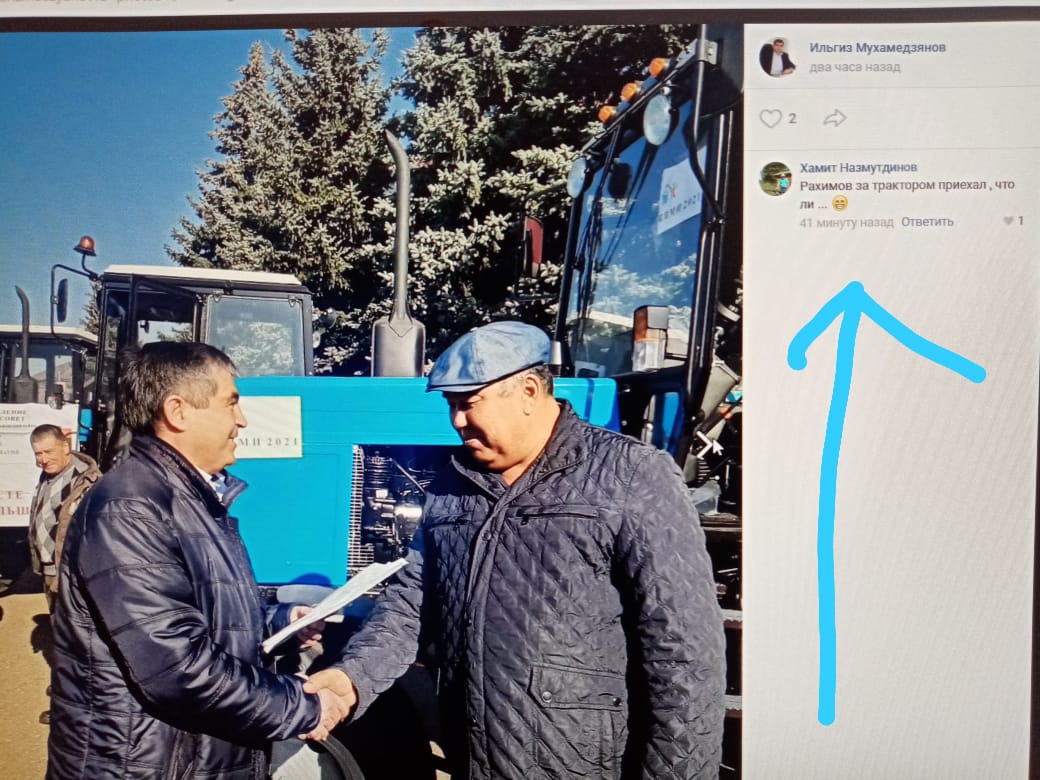 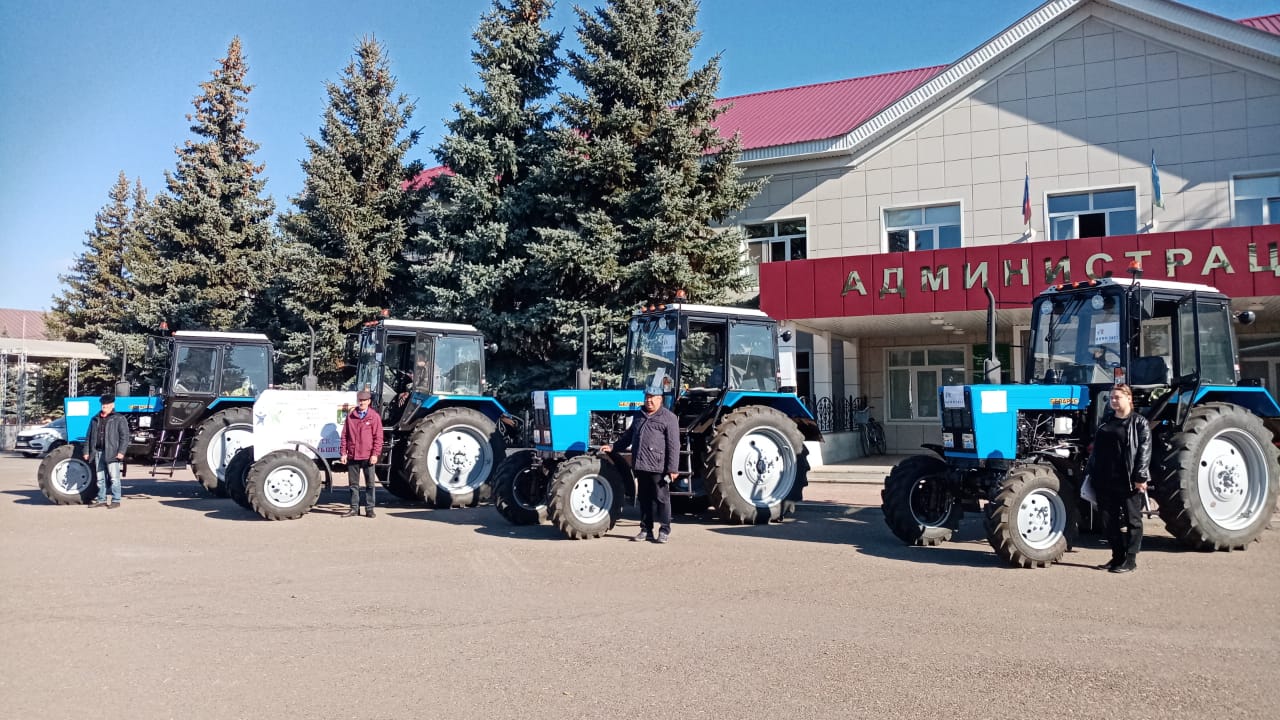 Ссылка на страницу сельского поселенияhttp://sovet-davlekanovo.ru/rural/kurmankeevskiy-/news/?bitrix_include_areas=N 